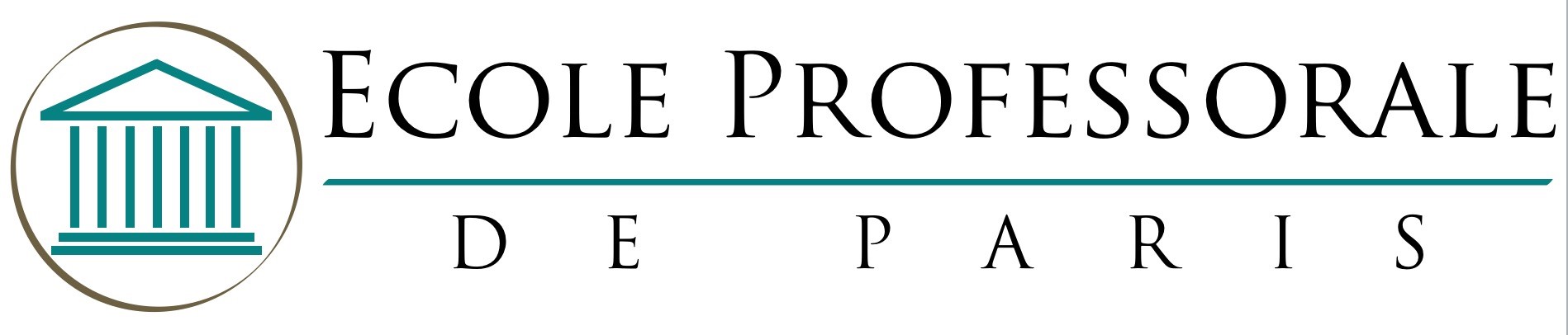 À retourner par courriel (avec pièces jointes scannées) à :contact@epparis.orgou par courrier postal à :École professorale de Paris72 rue Raynouard75016 PARISNOM……………. …….………………………………………………………Prénom…………………………………………………………………………Date et lieu de naissance………………………………………………………Nationalité………………………..…………………………………………Adresse…………………………………………………………………………Code postal                     VilleTéléphone                       E-mailÉTUDESÉTAT- CIVILPhotographie d’identité (dans le cadre prévu à cet effet)Photocopie de la carte d’identitéPhotocopie du diplôme de baccalauréatPhotocopies des diplômes universitaires obtenus (ou relevés de notes ou certificats de scolarité)Un curriculum vitæUne NBNB. Pour chacun de ces choix, cocher ou souligner l’option choisieCOMME DISCIPLINE PRINCIPALE, JE CHOISIS :PhilosophieLettresHistoire-GéographieCOMME PREMIÈRE ÉPREUVE DE LANGUE, JE CHOISIS :LatinGrecAnglaisAllemandEspagnolRusseVItalienLCOMME DEUXIÈME ÉPREUVE DE LANGUE, JE CHOISIS :LatinGrecAnglaisAllemandEspagnolRusseItalien(OPTIONS) EN REMPLACEMENT D’UNE ÉPREUVE DE LANGUE, JE CHOISIS :GéographieMathématiquesCOMME DISCIPLINE AUTRE QUE MA DISCIPLINE PRINCIPALE, JE CHOISIS :PhilosophieLettresHistoire     POUR L’ÉPREUVE DE LANGUE, JE CHOISIS :LatinGrecAnglaisAllemandEspagnolRusseItalienÉT N.B. Les épreuves écrites et orales ont lieu au lycée St Jean de Passy, 72 rue Raynouard, Paris 16ème. Les convocations seront envoyées quelques jours avant les épreuves.ÉTAT-CIVILÉTUDESTERMINALEAnnéeBac préparéNom de l’établissementDate d’obtentionÉTUDES SUPÉRIEURESAnnéeDiplôme ou concours préparéNom de l’établissementDate d’obtentionCONSTITUTION DU DOSSIERÉLÉMENTS À JOINDRE OBLIGATOIREMENTCHOIX DES CANDIDATS POUR LES ÉPREUVES DU CONCOURS, 1. ÉCRITCHOIX DES CANDIDATS POUR LES ÉPREUVES DU CONCOURS, 2. ORAL